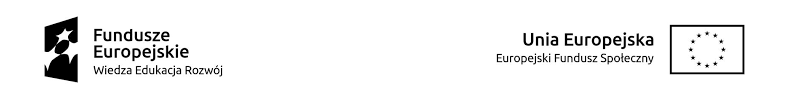 HARMONOGRAM ODBYWANIA SIĘ SPOTKAŃ W RAMACHponownej weryfikacji wewnętrznej w ramach projektu pt. „RAZEM MOŻEMY WIĘCEJ”POWR.01.04.00-00-0012/18MIEJSCE: weryfikacja telefoniczna
gr. Hrubieszów IIL.p.Imię i nazwisko Uczestnika/czkiData spotkaniaGodziny spotkania1.Uczestnik 101.09.202108.00-09.002.Uczestnik 201.09.202109.00-10.003.Uczestnik 3 01.09.202110.00-11.004.Uczestnik 401.09.202111.00-12.005.Uczestnik 501.09.202112.00-13.006.Uczestnik 602.09.202108.00-09.007.Uczestnik 702.09.202109.00-10.008.Uczestnik 802.09.202110.00-11.009.Uczestnik 902.09.202111.00-12.0010Uczestnik 1002.09.202112.00-13.00